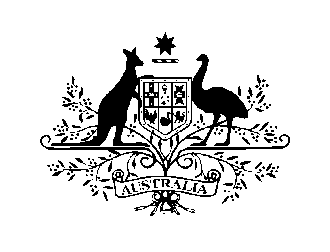 AMBASSADE D’AUSTRALIE EN FRANCEPRIX SADLIER STOKES 2020Dossier de candidature - Présentation du projet pour examen par le juryDate limite de remise du dossier : vendredi 13 mars 2020_______________________________________________________________Nom de l’établissement :_______________________________________________________________Adresse :_______________________________________________________________Nom de l’enseignant(e) :Téléphone :E-mail :_______________________________________________________________Nom du directeur / de la directrice de l’établissement :Téléphone :E-mail :_______________________________________________________________Titre du projet :Classe : Nombre d’élèves impliqués :Date de début du projet :Date de fin de projet :_______________________________________________________________Veuillez développer les questions suivantes dans le cadre fourni, de façon aussi détaillée que possible :Description du projetObjectifs pédagogiquesMéthode d’enseignement Quels sont les trois points forts de votre candidature ?Utilisation des fondsDÉCLARATION DU DEMANDEUR« Je, soussigné(e), Directeur/Directrice d’établissement, certifie que l’auteur(e) de cette demande est un(e) enseignant(e) en poste dans mon établissement, que j’ai été informé(e) de son projet, et que j’y apporte mon soutien. »Signature du Directeur/de la Directrice						Date______________________________________________________________________________« Je, soussigné(e), enseignant(e), certifie que si j'obtiens cette bourse, j'accepte toutes les conditions relatives à son obtention, telles qu’elles sont décrites dans la notice "Informations relatives à la candidature". »Signature de l’enseignant(e) candidat(e)						Date_________________________________________________________________________DATE LIMITE DE REMISE DU DOSSIER : VENDREDI 13 MARS 2020Ce document (dossier de présentation du projet) doit impérativement être envoyé par e-mail à l’adresse info.paris@dfat.gov.au. Il doit être accompagné d’un maximum d’éléments permettant au jury d’évaluer au mieux le projet. Ceux-ci peuvent être également envoyés au plus tard le 13 mars 2020 (cachet de la poste faisant foi) par courrier à : Service des relations publiques - 4 rue Jean Rey - 75724 Paris Cedex 15Veuillez faire un résumé de votre projetVeuillez décrire les objectifs pédagogiques pour les élèvesVeuillez décrire votre méthode d'enseignement pour ce projetVeuillez indiquer les trois éléments importants qui peuvent valoriser votre candidatureVeuillez indiquer comment l’argent du prix sera utilisé au bénéfice de votre école